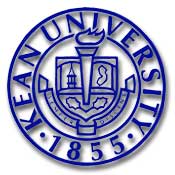 Fieldwork Educator’s ManualDepartment of Occupational TherapyKean UniversityPatricia Higgins MS, OTR/LAcademic Fieldwork Coordinator(908) 737-5853fax (908) 737-5855otfieldwork@kean.eduKean UniversityDepartment of Occupational Therapy1000 Morris AvenueEast Campus 224DUnion, NJ 07083(908) 737 5850
Dear Fieldwork Educator,	The faculty and staff at Kean University appreciate your time and dedication in fulfilling the role as fieldwork educator. In this role you will help develop a student’s professional identity and shepherd him or her through the evolution from student to entry –level practitioner. Your role as fieldwork educator helps to shape to the profession of occupational therapy and the American Occupational Therapy Association’s Vision of 2025: We envision that occupational therapy is an “inclusive profession” (para 1.) that “maximizes health, well-being, and quality of life for all people, populations, and communities through effective solutions that facilitate participation in everyday livings”; the pillars that define and communicate the Vision’s core include effective, leaders, collaborative, accessible, equity, inclusion, and diversity (American Occupational Therapy Association, 2019). Faculty and the academic fieldwork coordinator collaborate with fieldwork educators to develop learning objectives to implement current assessment and treatment techniques to provide quality evidence based care. This collaboration facilitates communication to effectively integrate fieldwork experiences with Kean’s curriculum.   	There are many benefits to being a KU fieldwork educator.  The role encourages therapists to enhance their teaching, evidence based practice knowledge base, leadership and communications skill set.  Fieldwork education also serves as a vehicle in improving clinical reasoning skills because as we teach others, we strengthen our understanding of knowledge and skills (Hanson, 2012).   These experiences may provide a potential for future recruitment of quality employees and opportunity to give back to the educational community.  You will be provided with access to our online databases and journals for a period of six months so you can access evidence to support your interventions and professional growth. Fieldwork supervision can also be counted as professional development credits for NBCOT or licensing bodies.You will be given advanced notice of future workshops and educational programs pertaining to fieldwork. At least one of the workshops will be free of charge for fieldwork educators who are currently accepting our fieldwork students.   	We look forward to creating, and/or maintaining a strong collaboration with you as we view your contribution as a vital part of each student’s development. Please feel free to contact us as you have questions or concerns.Thank you,Patricia Higgins MS, OTR/LAcademic Fieldwork Coordinator908 737 5853otfieldwork@kean.eduKean University’s Fieldwork Program- An Overview
	The Accreditation Council for Occupational Therapy Education (ACOTE, 2018) states fieldwork experiences are an integral part of occupational therapy education and critical for the development of students from their student role to that of an entry level practitioner.  Kean University students are provided educational opportunities in professional settings under the supervision of a professional (level I) or a qualified occupational therapist role model (level I and level II). The Department of Occupational Therapy at Kean University views the fieldwork educators they collaborate with as an extension of the department faculty.  As such, it is vital that both the fieldwork educator and faculty have mutual understanding of each other’s programs and goals.	We require that students participate in three level I fieldwork experiences and two level II fieldwork experiences.  An optional third level II experience in a specialty area of practice is available for students who desire it. These fieldwork experiences provide students with opportunities to apply and integrate academic knowledge and theory in real world practice. These experiences will facilitate student development as a reflective, self-aware, self-directed entry-level occupational therapist.  	Level I fieldwork experiences typically occur in the second year of our program in the bridge to practice curriculum stage (Figure 1).  Students are required to take (1) Seminar in Psychosocial Practice (2) Seminar in Adult Rehab Practice and (3) Seminar in Pediatric Practice with a level experience embedded within each class. These level I experiences require a minimum of 60 hours, and are designed as once a week attendance at a professional site.  Each seminar’s syllabus and fieldwork manual outlines the specific learning objectives and assignments for the level I experience. 	After completing all of the required academic course work (end of the 2nd year of program) in the occupational therapy program curriculum, students are eligible to begin level II fieldwork experiences. The Standards for an Accredited Educational Program for the Occupational Therapist set forth by the Accreditation Council for Occupational Therapy Education (ACOTE, 2018) identify a minimum of 24 full time equivalent weeks of level II fieldwork.  After successful completion of all level II experiences, the student is eligible for the National Certification Exam administered by National Board for the Certification of Occupational Therapists, Inc. (NBCOT, 2008).  Students must complete fieldwork requirements within 24 months following completion of all academic work. The ACOTE Standards for an Accredited Program for Occupational Therapy Education (2018) recommend that the student be exposed to a diverse group of people in multiple settings. Fieldwork may take place in traditional, nontraditional and/or emerging areas of practice. Emerging areas of practice may include a community and social practice model such as a psychosocial rehabilitation program, a well elderly program or working with the homeless population.   Kean University students complete level II fieldwork experiences in two different areas of practice.Figure 1:  Department of Occupational Therapy Curriculum Stages 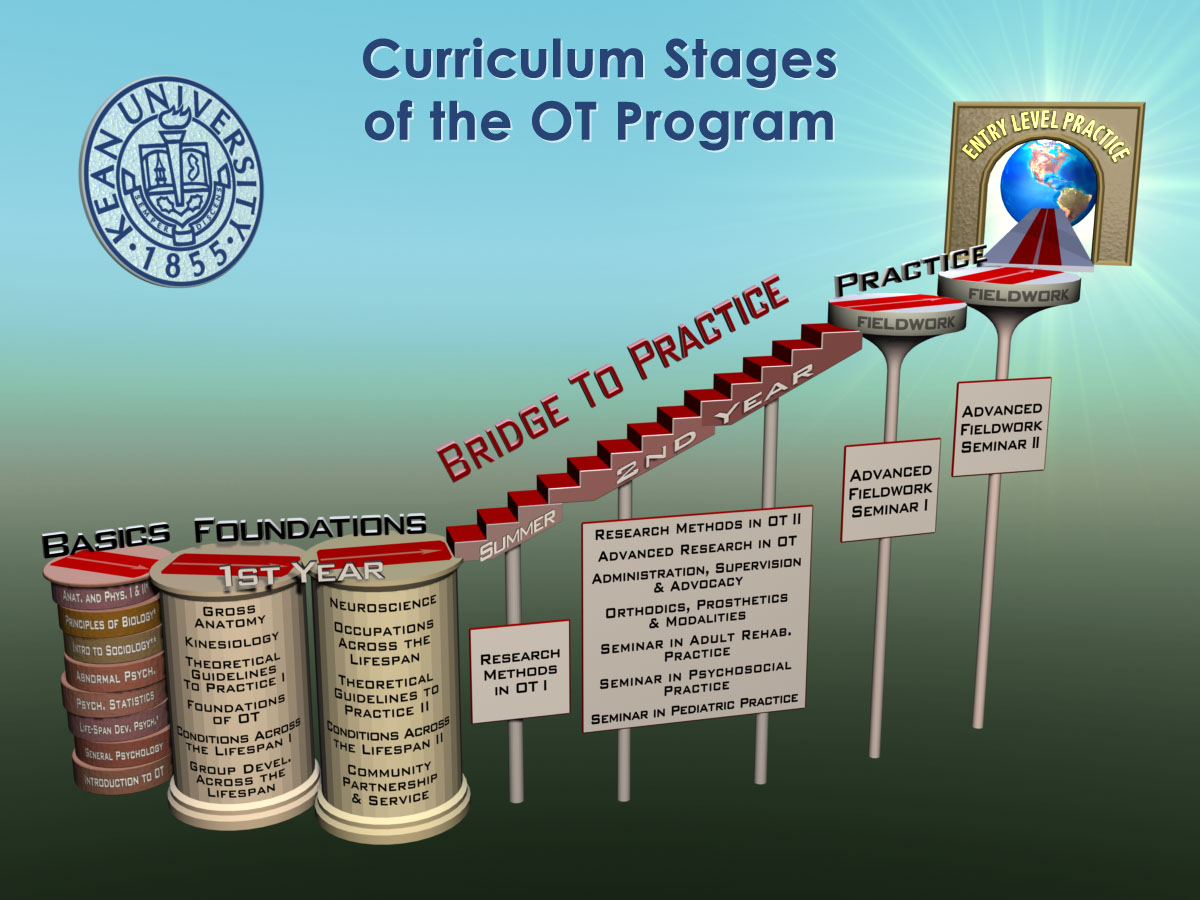 Kean University Occupational Therapy CurriculumKean University Mission Statement- Kean University (2018)
Kean University is a public cosmopolitan university serving undergraduate and graduate students in the liberal arts, the sciences, and the professions. The University dedicates itself to the intellectual, cultural, and personal growth of all its members — students, faculty, and professional staff. In particular, the University prepares students to think critically, creatively and globally; to adapt to changing social, economic, and technological environments; and to serve as active and contributing members of their communities.Kean offers a wide range of demanding programs dedicated to excellence in instruction and academic support services necessary to assure its socially, linguistically, and culturally diverse students the means to reach their full potential, including students from academically disadvantaged backgrounds, students with special needs, and adults returning or entering higher education.Kean is steadfast in its dedication to maintaining a student-centered educational environment in which diversity can flourish and an atmosphere in which mutual respect characterizes relations among the members of a pluralistic community. The University seeks to combine excellence with equity in providing opportunities for all students.Kean is a teaching university, and Kean faculty dedicate themselves to student learning as well as academic rigor. The focus on teaching excellence is supported by a commitment to research, scholarship, creative work, and innovative uses of technology. The focus includes the advancement of knowledge in the traditional disciplines and the enhancement of skills in professional areas. Kean is committed to providing global educational opportunities for students and faculty.Kean is an interactive university, and the University serves as a major resource for regional advancement. Kean collaborates with business, labor, government and the arts, as well as educational and community organizations and provides the region with cultural events and opportunities for continuous learning. Kean is also committed to providing students and faculty educational opportunities in national and international arenas.Nathan Weiss Graduate College Mission Statement	The Nathan Weiss Graduate College supports the mission and goals of the University through graduate education, research and continuing education.  Through comprehensive graduate programs, dedicated faculty promote the mastery of academic disciplines and their applications at an advanced level.  We foster the development of ethical and effective leadership in the professions in an increasingly complex, diverse, and technological society.  WE also provide research opportunities for faculty and students and are committed to meeting the changing education and professional developmental needs of the region.Department of Occupational Therapy Vision 
	By 2025, the graduates of our masters and doctoral degree programs will excel in entry-level practice. Through creative programming and active learning opportunities, students will become leaders who serve society.  Our graduates will create change through evidence based innovative practice.Department of Occupational Therapy Mission	The mission of the Kean University Occupational Therapy Program is to develop entry-level occupational therapists who will utilize clinical reasoning skills to think creatively, critically, and holistically to deliver occupation-based practice to increase health, wellbeing and quality of life. We promote professional growth, lifelong learning and interprofessionalism through leadership, scholarship, and/or creative works.  Through collaboration with local, national and global community partners, we create unique learning and service opportunities to meet the needs of a changing social, economic and technological environment.  We seek to create excellence through a diverse and inclusive student body in support of a culturally competent workforce meeting the occupational needs of society. Contact information for the Department of Occupational Therapy can be found in Appendix A.Figure2: Kean University Department of Occupational Therapy Curriculum Threads 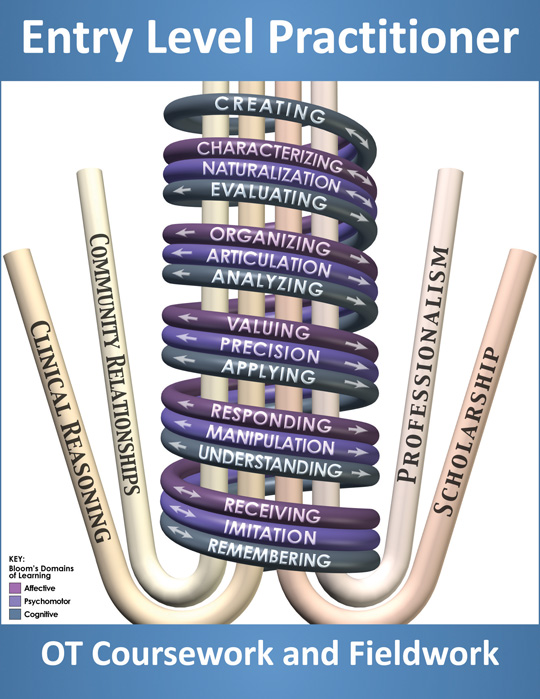 Curriculum Threads
	Kean University’s Occupational Therapy (KUOT) curriculum has four specific threads that are embedded in each course and within all aspects of the professional phase of the program.  Clinical reasoningProfessionalismScholarshipCommunity Relationships 	1. Clinical reasoning	The Occupational Therapy Practice Framework (OTPF) defines clinical reasoning as “a complex and multilevel cognitive process used by practitioners to plan, direct, perform and reflect on interventions” (AOTA, 2008, p.666). Clinical reasoning is also defined as an interaction between the client and practitioner that is influenced by each party’s social/historical/cultural context and the practice context of the interaction (Higgs & Jones, 2008). 	Our curriculum is designed to develop our students’ clinical reasoning skills to the level of an entry level OT practitioner. In each class, students are given the opportunity to reflect on their problem solving, decision making and performance. Case presentations encourage students to experiment with new concepts and develop clinical reasoning skills in a safe, supportive environment. The service learning, Level 1 and Level 2 fieldwork experiences will provide opportunities to implement programs and interventions in real circumstances and then reflect on those performances.	2. Professionalism	Professionalism is defined as “internalized attitudes, perspectives, and personal commitment to the standards, ideals, and identity of a profession” (Spurill & Benshoff, 1996, as cited in Kasar & Clark, 2000). Yerxa (1966) states that “professionalism is much more than appearance and intellectual accomplishments. It means being able to meet real needs. It means having and acting upon a philosophy. It also means being ‘authentic’” (p. 127). The faculty and staff are dedicated to modeling and shaping professionalism, as we believe this is one of the most important contributors to success in the classroom and clinical practice. In order to ensure each student is demonstrating professional behavior throughout his or her academic career and into entry level practice, every course has a mechanism for evaluation of professional behaviors (i.e., class participation, professionalism form, fieldwork I & II evaluations). 	The American Occupational Therapy Association (AOTA) outlines the expected professional behaviors for entry level practice in its Fieldwork Performance Evaluation for the Occupational Therapy Student form. These behaviors include, but are not limited to: collaboration with supervisor, responsibility for learning opportunities, ability to receive constructive criticism, positive interpersonal skills and respect for diversity. Upon completion of Level II fieldwork, students’ performance in professional behaviors must “meet standards,” which is defined as “consistent with entry-level practice.”3. Scholarship	Scholarship encompasses activities that demonstrate students’ understanding the importance of seminal literature, current research evidence and how it supports, guides and develops new knowledge for the practice of occupational therapy; the ability to form a clinical question then search for the best and most current evidence, the ability to critically appraise the evidence and use it to make clinical decisions (AOTA, 2012). Vision 2025 calls for occupational therapists to be evidence based through the engagement of, and ongoing critical inquiry of research, to blend scientific evidence to promote occupation based practice (AOTA, 2018). In doing so we become widely recognized and valued among other healthcare professionals and to the people and society we serve (AOTA, 2007).	Our curriculum is designed to introduce, develop and foster the appreciation of, and ability to use research and scholarship to promote the efficacy and visibility of occupational therapy.  In each course, research evidence and scholarship are woven into the readings, discussion and assignments to move from the level of recall to the higher cognitive level of creation (Anderson, 2001) of a scholarly project. Students learn to understand appropriate design issues and apply quantitative and/or qualitative scientific methodology to answer a research question or query.  The scholarship of discovery culminates in a research project demonstrating students’ ability to integrate the research process and disseminate the end product in a formal presentation. Scholarship entails integration of knowledge across disciplines, application of knowledge in practice and to meet societal needs at the community and organizational levels (contexts). Students use the evidence to learn about theory, protocols, and innovative treatment and use the evidence to enhance assessment and intervention in course work, and Level I and II Fieldwork experiences.  The focus of the integration of scholarship within each course is to cultivate students’ skills to appraise, use and contribute to the effectiveness of occupational therapy beyond graduation and as a foundation for lifelong inquiry and discovery to promote and support the profession.	4.  Community Relationships“The everyday life of a community, its mix of people, their needs, concerns, joys and struggles, offers an unparalleled opportunity to define our discipline, research its potential and extend its boundaries well beyond the current limits of our medically based practice” (Fidler, 2001, p.8). Occupational therapists have a unique skill set to discover the needs of people we serve and to facilitate positive client and community centered change towards meaningful participation in occupations (Fazio, 2008; Scaffa, 2001). We do so as individual practitioners, but most often with a variety of interprofessional partners, through the collaboration among the families in early intervention and home care, medical team members (nurses, physicians, physical and speech language therapists, social workers), in schools (teachers, paraprofessional, parents) and with community leaders and professionals (senior citizen housing directors, recreation professionals, business owners). This curriculum is designed to provide the student with learning opportunities to develop the student’s active and contributory relationship to the community. Coursework will expose the students to a vast array of experiences in which service is provided to meet the needs of individuals, organization or populations within community settings. For example, guest lectures will be provided, throughout the curriculum, from experts in current and emerging practice areas (driving, low vision, NICU), and people with different abilities (disability awareness, perspectives from people with stroke, amputations, mental illness) will share their experience and insights into the influence of occupation and occupational therapy on their lives. Additionally, infused within many of the courses are assignments designed to provide you with an opportunity to research, create and deliver intervention with people from the university and local community. For example, many students will have the opportunity to provide educational courses for people with mental health issues within your first year in the program.Fieldwork Courses at Kean UniversityLevel I Fieldwork Courses and Relationship to Curriculum Design	OT 6920/7920 Seminar in Psychosocial Practice – Level ICourse Description:	Students will apply foundational knowledge gained in the first year of the occupational therapy program.  Students will use clinical reasoning to select practice models and/or frames of references pertaining to psychosocial practice to guide screening, assessment, and intervention planning using the best available evidence.  As part of this course, students will successfully complete a mandatory level I fieldwork community placement.	OT 6921/7921 Seminar in Adult Rehab Practice – Level ICourse Description:	Students will apply foundational knowledge gained in the first year of the occupational therapy program. Students will use clinical reasoning to select practice models and/or frames of reference pertaining to adult rehab practice to guide screening, assessment and intervention planning using the best available evidence.   As part of this course, students will successfully complete a mandatory level I fieldwork community placement.   OT 6923/7923 Seminar in Pediatric Practice – Level I Course Description:	Students will apply foundational knowledge gained in the first year of the occupational therapy program.  Students will use clinical reasoning to select practice models and/or frames of reference pertaining to pediatric practice, to guide screening, assessment and intervention planning using best available evidence.  As part of this course, students will successfully complete a mandatory level I fieldwork community placement.Relationship to the Curriculum Design:	The seminars in psychosocial, adult rehab and pediatric practice are taken during the second year of the program and during the Bridge to Practice curriculum stage. The course material and discussions are intertwined with relevant level one fieldwork experiences one day per week over the course of the semester. Students build on previously acquired knowledge to evaluate, design and adapt evidence based client centered intervention in class and during level one fieldwork experiences. Students continue to develop their professional identity in a professional setting and all stakeholders, interprofessional partners and potentially families.  These courses equip students with the professional, academic and treatment planning skills required for successful integration of skills during Advanced Fieldwork Seminar (level  II fieldwork) taken during the Practice stage of the curriculum.
Level II Fieldwork Courses and Relationship to Curriculum Design	OT 6960/7960 Advanced Fieldwork Seminar I- Level IICourse Description:	This seminar is a bridge for students to apply their knowledge, skills and attitudes developed during academic preparation into settings where occupational therapy services are provided.  As students assume the role as an entry level practitioner, they will be supervised by a qualified occupational therapist over a minimum of 12 weeks.  This course (the first of two) must be successfully completed within 24 months following completion of academic preparation.	OT 6961/7961 Advanced Fieldwork Seminar II –Level IICourse Description:	This seminar is a bridge for students to apply their knowledge, skills and attitudes developed during academic preparation into settings where occupational therapy services are provided.  As students assume the role as an entry level practitioner, they will be supervised by a qualified occupational therapist over a minimum of 12 weeks.  This course (the second of two) must be successfully completed within 24 months following completion of academic preparation. Relationship to the Curriculum Design:	Advanced Fieldwork I and II are the final stage on the student’s bridge to practice. These courses are taken after the successful completion three level I fieldwork experiences.  Students demonstrate competency in and internalize occupational therapy values, assessment and intervention procedures while collaborating with interprofessional partners. Students must successfully pass this course in order to take the Certification Examination given by the National Board for Certification in Occupational Therapy, Inc and become entry level occupational therapy practitioners. Fieldwork Participants 		Student 	Students must be enrolled in specific fieldwork courses and have completed any prerequisite courses.  Students are responsible for self-directed learning with guidance from the fieldwork educator and support from the course instructor and/or academic fieldwork coordinator.  Students are expected to engage in proactive professional communication and problem solving throughout their fieldwork experiences.  Self-awareness and self-reflection are an important part of learning and required to identifying learning style and areas for growth.  Fieldwork Educator		Level I 	In accordance with ACOTE standards level I fieldwork educators may be an occupational therapist or other allied health professional (social worker, physical therapist, nurse, speech therapist, recreational therapist, etc.).  The level I fieldwork educator’s role is to provide supervised learning experiences to increase student’s awareness and comfort in a clinical or professional setting, with clients, and therapeutic interventions.  There are no minimum experience requirements for level I fieldwork educators.		Level II 	ACOTE requires level II fieldwork educator to be an occupational therapist and have at least one year of practice experience.  The fieldwork educator must provide onsite supervision at least 8 hours per week.  ACOTE standards do allow for partial supervision by a certified occupational therapy assistant as applicable.   The fieldwork educator provides guided active learning experience to allow students to cross the bridge from classroom to practice, student to professional.  Fieldwork educators must consider the student(s) learning style and pace of learning opportunities to facilitate a progressive increase in professional responsibilities culminating in the student(s) performing at an entry level caseload by experience end.   		Level I - Seminar Instructors	Seminar instructors act as the coordinators for level I fieldwork education and collaborate with the level I fieldwork educators who, on site, design well integrated learning experiences.  The students level I midterm and final evaluations completed by the on-site fieldwork educators and are included in course grading.    		Level II- Academic Fieldwork Coordinator	The academic fieldwork coordinator (AFWC) is the Kean University staff member responsible for all policies and processes related to fieldwork experiences.  AFWC responsibilities include identifying and securing fieldwork sites, maintaining student and site files, and collaborating with fieldwork educators and students to provide quality fieldwork experiences and foster collaboration between the university and professional settings.  The AFWC is also responsible for ensuring Kean University is in compliance with ACOTE fieldwork education requirements. The AFWC assists and guides students in the selection of fieldwork placements that match their learning style and needs. Additionally the AFWC collaborates with fieldwork educators to support their fieldwork programs and plans continuing education related to fieldwork education.  During the level II fieldwork experience the AFWC is the student(s)’ academic advisor and counsels and arbitrates with the student(s) and fieldwork educator(s).  The AFWC is considered the course instructor and is responsible for inputting grades.  Fieldwork Course ObjectivesLevel I Fieldwork Objectives 	The objectives for Level I Fieldwork experiences are outlined in the corresponding seminar’s syllabus.  Syllabi and Level I fieldwork manuals are provided by the course instructor to both the student and fieldwork educator.Level II Fieldwork Objectives 	 KU level II fieldwork objectives, in general, are designed so that upon completion of this course, the student will be able to:Maintain safety of self and others throughout the occupational therapy process.Adhere to appropriate regulatory standards for ethical decision making in all interactions. Articulate the scope of occupational therapy practitioners to clients and interdisciplinary partners.Collaborate with client, or significant other, to gather data for occupational profile.Select and administer relevant holistic assessment procedures based upon the Occupational Therapy Practice Framework (OTPF).   Modify assessment procedures and employ therapeutic use of self-based upon client’s needs, behavior, culture and contexts to plan intervention.Apply theoretical guidelines to interpret data, and establish and document intervention plans. Utilize best available evidence to support the use of preparatory, purposeful and occupation based treatment intervention.Evaluate and document client response to intervention.Modify activities and environment to maximize client’s performance in meaningful occupation.Modify and/or terminates the intervention plan as needed.Demonstrate clinical reasoning throughout the process of service delivery in order to facilitate occupational performance. Understand the roles and responsibilities of occupational therapist, occupational therapy assistant and/or aide and delegate duties as applicable.  Demonstrate understanding of the costs and funding related to occupational therapy services at the site.Meet treatment and documentation responsibilities in accordance with ethical and regulatory standards for entry level practice.Communicate professionally with others.  Demonstrate autonomy in learning by setting learning objectives and collaboratively working with others to achieve them.Incorporate constructive feedback provided by others for professional growth.Demonstrate positive interpersonal skills and respect for diversity in all communication and interactions.  Identify and integrate relevant psychosocial factors and the impact they have throughout the service delivery process Site-Specific Learning Objectives	Site specific learning objectives are developed collaboratively by the on-site fieldwork educator and the AFWC.  Please contact Patricia Higgins at otfieldwork@kean.edu to collaborate on establishing or revising your fieldwork site’s learning objectives.  Site specific learning objectives are kept in the fieldwork site files in the Department of Occupational Therapy.  Students are responsible for reviewing these as well as previous students’ assessment of the sites prior to beginning their fieldwork experience.   Content Supporting Level II Learning Objectives (NOTE: each fieldwork site may utilize its own fieldwork curriculum, this content is a general suggested overview and is by no means exhaustive)Facility Safety ProceduresTypes of diagnoses and ages/populations servedPrecautions/contraindications and safe techniquesPolicies and procedures of facility including emergency and safety proceduresEthical Guidelines for PracticeAmerican Occupational Therapy Association (AOTA) code of ethicsFederal, state and local regulatory and ethical standardsScope of Occupational TherapyRoleScopeResponsibilitiesOccupational Therapy Practice Framework (OTPF)Licensure and/or state regulatory lawsPrinciples of Client-Centered CareInterviewObservationEstablishment and maintenance of therapeutic relationshipAssessmentOccupational Therapy Practice Framework (OTPF)Occupational profileAnalysis of Occupational PerformancePerformance skillsPerformance patternsClient factorsActivity demandsContexts and environmentsTypes of data gathering techniques Appropriate administration of evaluation tools and procedures, and rational for useInterviewing of clients, caregivers and significant othersAdaptation of Therapeutic ApproachAssessment InterventionClient Needs, behavior, culture and contextsTheoretical Guidelines for Evaluation and InterventionPractice models and frames of referenceEstablishment and documentation of measurable short and long term goalsEstablishment and documentation of intervention plan, including:Therapeutic use of selfTherapeutic use of activity and occupationPreparatory activityPurposeful activityOccupation based activityConsultation processEducation processAdvocacy processEvidence based practiceEvidence Based PracticeBest available evidenceTextbooksJournalsWebsites Therapeutic use of activity and occupation Preparatory activity Purposeful activity Occupation based activity Client factors impacting treatment intervention Evaluation and Documentation of InterventionOccupational Therapy Practice Framework (OTPF)’s intervention reviewRequired facility documentationDaily contact noteProgress noteDischarge summary (as applicable)Interaction between Person, Occupation and EnvironmentCompensation Adaptation Environment PhysicalSocial Activity GradationUpgradeDowngradeModification SequenceTime requirement Intervention Plan Factors determining client has received maximum benefit of services Termination of intervention plan Documentation of discharge and follow up programs and services to support occupational performance Clinical ReasoningTypes ScientificPragmatic Narrative ProceduralInteractional Conditional Ethical Interaction between occupational therapist and client Interaction between occupational therapist and environment Interaction between client and environment Roles and ResponsibilitiesOccupational therapist (OTR)Occupational therapy assistant (OTA)Rehab aideDelegation of responsibilities Fiscal ConsiderationsCostsIndirectDirectFundingPrivate PublicGrantsAdministrative and Clinical ResponsibilitiesEffective management of time to meet established deadlinesAppropriate rationale for establishment of, or adjustment of, priorities according to the need of the client and settingCompliance in billing proceduresStandards and code of ethics Professional CommunicationEffective communication skillsVerbal NonverbalCommunication with fieldwork educators, clients, interdisciplinary partnersSelf Directed LearningLearning objectives, with corresponding goals and plans (if applicable)Expectations of responsibility for supervisory relationshipAssertive communication Constructive FeedbackListeningUnderstanding feedbackSelf awareness of strengths and areas for improvementIncorporation of feedback Respect for DiversityGenderCultureSexual orientationPsychosocial FactorsAssess psychosocial factorsExplore impact on occupational engagementGetting StartedFieldwork Site Development Fieldwork sites are established through the following process: Academic fieldwork coordinator identifies or is notified of a potential fieldwork site.The academic fieldwork coordinator contacts the designated person at the fieldwork site to arrange a meeting. At the meeting, the academic fieldwork coordinator will discuss our mission, vision, curriculum design, learning objectives. In turn, the designated fieldwork site person will describe the site’s philosophy, learning objectives, responsibilities, and supervision model. Upon conclusion of the meeting, the academic fieldwork coordinator (AFWC) evaluates the fit between the two programs using the KUOT program and potential fieldwork site congruency rating scale. This rating scale rates the congruency between the program on an array of factors such as: vision, philosophy, curriculum threads, commitment to the centennial vision (Appendix B).Strong congruence is demonstrated by no more than one area described as a fair fit (2).If both the academic fieldwork coordinator and site representative still consider a partnership a valuable opportunity a plan must be agreed upon to remediate any criteria with a rating of 3 or less.  If the congruence is strong or remediation plan created a contract will then be negotiated and agreed upon by the two parties. The legal negotiations involved in this process are often lengthy and can take up to one year.  Once an agreement is successfully reached, the AFWC sends the AOTA Fieldwork Data form and site requirement form to the designated fieldwork site person for completion. All corresponding information is kept within the department in a specific folder for that designated fieldwork site.If a fieldwork placement is desired at this site, the AFWC forwards a request for reservation to the designated fieldwork site person for future student placement.If the request is granted, the AFWC provides the designated fieldwork site person with the name(s) of the student(s) scheduled and requests a confirmation of the placement (s) and Articulation of Agreement (Appendix C).  If confirmed, the student is tentatively placed in the fieldwork placement pending completion of academic, health and site requirements and in many cases an interview.If at any time during the professional relationship feedback from site visits, student report or student evaluation of fieldwork site reveal incongruence the Academic Fieldwork Coordinator will meet with fieldwork site representatives to collaborate on a remediation plan.  If a consensus cannot be reached Kean University will cease using the fieldwork site.Students are not to call or contact the potential site to discuss site development under any circumstances. Contracts and Memorandum of Understanding	There must be a current, signed written agreement between the University and each fieldwork site. It is signed by the Dean of the Nathan Weiss graduate College of Kean University and a representative of the facility, typically an administrator or the legal department. This contract requires that students are held responsible for following the rules and regulations of the facility as documented in the Student Clinical Agreement (Appendix D) and in Kean University's Agreement with the site.Fieldwork Scheduling	Students are scheduled for level I fieldwork placements in the fall and spring semesters of the second academic year.	Level II fieldwork placements begin upon completion of all academic coursework. Typically all full time students take the first level II (OT 6960/7960 Advanced Fieldwork Seminar I) in the summer following their second academic year and the second level II (OT6961/7961 Advanced Fieldwork Seminar II) in the fall.  Personal decisions or issues may require a deferment of start dates.  Students are responsible for registering for the proper courses. Under NO CIRCUMSTANCES can a student attend a fieldwork placement if they are not registered for the KU course.  Typical schedules are:Summer - Mid/late May to Mid/late August or June to late AugustFall- Early/mid September to DecemberWinter- January to Late March or early AprilSpring-	April to June	We recognize that fieldwork sites reserve the right to determine their ability to accommodate students and schedule times may need to change to meet facility needs.  Students are aware fieldwork sites may include weekend, night and/or holiday hours as part the schedule. Malpractice Insurance  KUOT students are required to purchase their own personal malpractice insurance at the start of their second year of coursework, prior to the start of their fieldwork level I placements.  The students are required to renew annually in order to maintain the coverage throughout their level II placements.  	Kean University also purchases a memorandum of insurance that covers our students during their clinical training.  A copy of this memorandum is available from the academic fieldwork coordinator upon request.  Supervision and Licensure	According to New Jersey licensure laws and ACOTE standards the level II fieldwork educator is responsible for the student's educational and professional growth within the clinical setting.  This individual must be licensed in the state where he/she is practicing, have a minimum of one year of practice experience subsequent to the requisite initial certification.  In the State of New Jersey, licensure standards for supervision require face-to-face contact on a daily basis by a licensed occupational therapist, ACOTE requires fieldwork educators to provide a minimum of eight hours per week direct supervision to the student.  Prior to the student’s arrival please review state licensure and AOTA supervision guidelines https://www.aota.org/Education-Careers/Fieldwork/Supervisor/States.aspx and establish a supervision time and method that fits your style and meets supervision requirements and has ample time to facilitate student development.  The supervision requirements and licensure regulations for the state of New Jersey can be found on The New Jersey Occupational Therapy Advisory Council website: https://www.njconsumeraffairs.gov/ot/Pages/default.aspxThe New York Office of the Professions website is: http://www.op.nysed.gov/prof/ot/Student Contact Information
	Each student completes a personal data sheet. The personal data sheet provides valuable information regarding contact information, learning style and educational goals which may be helpful the fieldwork educator when structuring the fieldwork experience. Departmental Policies Tardiness & Absences 
	While completing fieldwork, students are expected to abide by the policies, guidelines, and procedures established by that organization. Policies regarding attendance and work hours are determined by the clinical coordinator and director at the fieldwork site.  All absences and days missed from fieldwork may result with the students extending fieldwork to make up missed time. The necessity of making up missed time will be subject to the discretion of the clinical instructor and/or clinical coordinator. ACOTE does not address absences during fieldwork. Kean’s policies are outlined below. 	Tardiness is unacceptable except in times of emergency.  Students must contact their fieldwork educator and course instructor, prior to the start of the work day if tardiness is to occur.  All absences are to be made up during a time that is mutually agreeable between fieldwork educator and student.  Students are responsible for informing their respective seminar instructor or AFWC of the tardiness and/or absence(s) and the date(s) in which the time will be made up. Unexcused and/or frequent tardiness is to be reflected in the student evaluations. 	If time off is needed during a placement it is expected the student will inform the fieldwork educator, seminar instructor or AFWC (or on Day 1 of the fieldwork experience.  Level I fieldwork students must be on site for 12 visits.  NO ABSENCES are allowed for Level II fieldwork experiences.  If a student must miss time do to emergency, holiday or illness all time must be made up.  Site Visits 	If possible, a site visit will be made during one of the student's Level II fieldwork experiences to discuss the student’s progress with the student and fieldwork educator. It is our policy that all three parties (student, fieldwork educator and AFWC) be involved to facilitate a direct communication process. If issues arise visits may be scheduled more frequently.  In cases where a learning contract needs to be created the AFWC, fieldwork educator and student collaborate to create learning objectives, supports and timelines.   Scheduling site visits is in part also determined by time, distance, and funding.On-campus Meetings 		During each of level II experiences, all students are required to return to campus for a mandatory meeting with the other students currently on level II fieldwork and faculty members.  Typically these meetings are held in Mid June and Mid October.  This is an opportunity for students to share information about their experiences with their peers and faculty. Students may also be asked to come to campus to meet individually with their advisor and/or other faculty as needed.Conflict Resolution 	Students are expected be proactive in seeking supervision during the fieldwork experience.  Regular supervision should be held to communicate expectations and student progress toward them.  We do not expect problems, but they do sometimes arise. If there is a problem, it should be addressed as quickly as possible.  If a fieldwork educator identifies a problem, he or she should approach the student first and collaborate to solve the problem together.  If a successful resolution is reached the process is completed.  If a fieldwork educator feels the issue is not successfully resolved either party should contact the AFWC for input and further plan of action.  Termination 	In the unusual circumstance that the fieldwork educator and/or the AFWC may determine a student’s fieldwork experience needs to be terminated. This may occur because the student will not meet the minimal entry level requirements for the site or the student will received a failing grade for the course.  This determination can be made in collaboration with the AFWC at any point during the 12 week experience. Infection Control Policy	Students are required to attend a MANDATORY in-service on the Health Insurance Portability and Accountability Act (HIPPA) and Infection Control in September of their second academic year prior to starting their Level I fieldwork experiences.   Fieldwork I and fieldwork II students are responsible for both the fieldwork site’s specific and Kean Department of Occupational Therapy’s infection control policy.  	Safety Policy and Incident Reporting	Students are expected to adhere to fieldwork site’s safety policies and KU’S safety policy.  Students are expected to report any injury or exposure to an infectious agent to the fieldwork educator.  The Student Exposure Incident/Injury Report form from the Infection Control Policy must be completed and forwarded to the AFWC within 24 hours of the incident by the student (Appendix E ).  Requesting Accommodations and ADA 
Under ADA, fieldwork sites are required to make reasonable accommodations for a student with a documented disability that requires accommodations if the following conditions apply:	1. The student requests an accommodation. 	2. The requested accommodation does not impact services provided at the site.	3. The requested accommodation does not cause undue hardship to site operation.	Whether to disclose a disability and to request accommodations is solely the student’s decision.   The fieldwork site is expected to maintain any request for accommodation as confidential information.   
Student Privacy 	According to the Family Education and Privacy Act (FERPA) students have explicit privacy rights with respect to their educational records.  Kean University is not authorized to disclose information to fieldwork educators regarding a student’s academic performance or disability status, including earlier fieldwork placements.  Learning Styles and Learning Contracts	Learning Styles	Students are encouraged to discuss their learning style with the fieldwork educator at the start of each fieldwork experience.  This communication is intended to facilitate supervision process.  If is also helpful if fieldwork educator communicates his or her supervision style. 	Learning Contracts	Occasionally students require additional structure or support for successful completion of the fieldwork experience.  To help facilitate the further development of professional and/or clinical behaviors, a specific learning contract will be developed by the student in collaboration with the fieldwork educator and AFWC.  Learning contracts will specify specific learning objectives, the resources or strategies needed to achieve the objective, methods for assessing if learning objectives are met, and a target timeline for accomplishing the learning objectives.  If the student is unable to meet the behavioral objectives outlined in the learning contract, he or she may be asked to extend or be terminated from fieldwork. Evaluation of Student and Fieldwork SiteEvaluation of Student Performance
	As a fieldwork educator, you are responsible for evaluating the student’s progress daily.  Formal fieldwork assessments are performed at midterm (week 6) and at final (week 12).  Kean University uses a self-developed fieldwork evaluation form for level I (Appendix F) and the American Occupational Therapy Association (AOTA) Performance Evaluation (Appendix G) for level II.  If you have not used this form before or require assistance please contact the AFWC for assistance.Evaluation of Fieldwork Experience	Students are required to fill out an evaluation of the fieldwork and review it with their fieldwork educator.  Please see Appendix H for the level 1 fieldwork experience site form and the AOTA Student Evaluation of the Fieldwork Experience, in Appendix I, for the level two format.  KU uses this data for future planning such as:   further strengthen the congruency fit with fieldwork sites, evaluation supervision, develop continuing education courses and ensure quality student education.Verification of Service as a Fieldwork Educator for Professional Development	Upon the completion of level II fieldwork education, you will receive a certificate verifying that you fulfilled the role as fieldwork educator.  Many therapists use this certificate for professional development, including professional development units for National Board for Certification in Occupational Therapy (NBCOT).Resources for Fieldwork Educators 
	To remain current in best practice all fieldwork educators are encouraged to seek continuing education to facilitate professional growth and supervision skills.  NBCOT requires 36 professional development units in 36 months to renew registration.  Some states require continuing education credits to renew OT licenses.  The state of NJ currently does not require continuing education for license renewal, however many other states do. Please review the continuing education resources on the program website http://grad.kean.edu/ot/fieldwork	Please also review the AOTA website www.aota.org for additional resources such as   Developing new fieldwork programsSample fieldwork objectivesSample student evaluation formsReferences
Accreditation Council for Occupational Therapy Education of the American Occupational Therapy 	Association. (2011). 2011 Accreditation Council for Occupational Therapy Education standards 	and interpretive guide. Retrieved on April 12, 2012 from 	http://www.aota.org/Educate/Accredit/Draft-Standards/50146.aspx?FT=.pdf. American Occupational Therapy Association. (2011). The philosophical base of occupational 	therapy. American Journal of Occupational Therapy, 65(Suppl.), S65. 	doi:10.5014/ajot.2011.65S65American Occupational Therapy Association. (2010). Occupational Therapy Code of Ethics and 	Standards. American Journal of Occupational Therapy, 64,   American Occupational Therapy Association. (2010). Standards of practice.  American Journal of 	Occupational Therapy, 52, 866–869. American Occupational Therapy Association (2008). Occupational therapy practice framework: Domain 	and process (2nd ed.). American Journal of Occupational Therapy, 62, 625-683. 	doi:105014/ajot.62.6.625American Occupational Therapy Association.  (2012). Centennial Vision.  Retrieved on November 26, 	2012 from http://aota.org/News/Centennial.aspx. American Occupational Therapy Association. (2007). Philosophy of occupational therapy education. 	American Journal of Occupational Therapy, 61(6), 678.Accreditation Council for Occupational Therapy Education of the American Occupational Therapy 	Association. (2006). Accreditation standards for a master’s degree level education program for 	the occupational therapist. Retrieved on April 12, 2012 from 	http://www.aota.org/Educate/Accredit/StandardsReview.aspx.Anderson, L. W. & Krathwohl, D. R. (2001). A taxonomy for learning, teaching, and assessing. New York: 	Longman. Barton, G. (1919). Teaching the sick. Philadelphia: Saunders.Bloom, B. (Ed.) (1956). Taxonomy of educational objectives: Handbook I: Cognitive domain. New York: 	David McKay.Center for Disease Control (n.d.).  Health Care Associated Infections Retrieved from 	http://www.cdc.gov/HAI/settings/ouFazio, L.S. (2008). Developing occupation-centered programs for the community (2nd ed.). Upper Saddle 	River, NJ: Prentice Hall. Fidler, G.S. (2001). Community practice: It’s more than geography. Occupational Therapy in Health Care, 	13 (3/4), 7-9. Gronlund, N.E. (2004). Writing instructional objectives for teaching and assessment (7th ed.). Upper 	Saddle River, NJ: Pearson.Hanson, D. (2012).  Fieldwork issues: Benefits for fieldwork educators in working with students.  OT 	Practice, 17(20), 18.  Higgs, J., Jones, M., Loftus, S., & Christensen, N. (Eds.). (2008). Clinical reasoning in the health 	professions 	(3rd ed.).Philadelphia, PA: Elsevier.Kasar, J., & Clark, E. N. (2000). Developing professional behaviors. Thorofare, New Jersey: Slack Inc.Krathwohl, D. R. (2002). Revision of Bloom’s taxonomy: An overview. Theory into Practice, 41(4), 212-	218.National Board for Certification in Occupational Therapy. (2013). Eligibility requirements. 	Retrieved from http://www.nbcot.org/index.php?option=com_content&view=article 	&id=247&Itemid=154National Board for Certification in Occupational Therapy. (2009). Certification Renewal. 	Retrieved from 	http://www.nbcot.org/index.php?option=com_ 	content&view=article&id=48&Itemid=9Scaffa, M. (Ed.). (2001). Occupational therapy in community-based practice settings. Philadelphia, F.A.	 	Davis. Yerxa, E. J. (1966). Authentic occupational therapy. In R. Padilla (Ed., 2005), A Professional Legacy: The 	Eleanor Clarke Slagle Lectures in Occupational Therapy,1955-2004 (pp. 127-140).AppendicesAppendix A: Kean University Program Contact InformationDepartment Contact Information:Kimberly BurkeAdministrative Assistant908 737 5850 (main)908 737 5855 (fax)ot@kean.eduKean UniversityDepartment of Occupational Therapy, EC 224
1000 Morris AvenueUnion, NJ 07083Appendix B:  KUOT Program and Potential Fieldwork site Congruency Rating ScalePlease rate the following factors to determine fieldwork site fit to the Department of Occupational Therapy Mission and Curriculum.Comments: ________________________________________________________________________________________________________________________________________________________________________________________________________________________________________________________________________________________________________________________________________________________________________________________________________________________________________                                                                                                                                                                     Appendix C: Articulation of AgreementI have read and understand the material provided to me in the Kean University Department of Occupational Therapy’s fieldwork educator manual.I agree with the Kean University Department of Occupational Therapy mission, vision, educational goals, fieldwork objectives and overall design of Level I and II fieldwork.I follow state licensure that ensures proper and adequate supervision of the occupational therapy student. I have at least one year of full time work experience as an occupational therapist.I understand that the Academic Fieldwork Coordinator at Kean University, and faculty, is available to me at any time for further collaboration on fieldwork objectives, clinical supervision of the occupational therapy student and evidence based practice.  Fieldwork SiteFieldwork Educator Printed NameFieldwork Educator Signature and DateFieldwork Educator Credentials Please either fax (908 737 5855) or send by mail this completed form:Kean UniversityDepartment of Occupational Therapy, EC 2241000 Morris AvenueUnion, NJ 07083Attention: Patricia Higgins Academic Fieldwork CoordinatorAppendix D: Student Clinical Agreement STUDENT CLINICAL AGREEMENTI, _______________________________ agree to honor my commitment to Level I/II fieldwork placement at:Name of Facility: _______________________________________________________________________Address of Facility: _____________________________________________________________________

______________________________________________________________________________________Scheduled dates:	  _______________________________________________________________________
Name of Clinical Supervisor: _____________________________________________________________	Contact Information:  Email _____________________________________________________________Office Phone (__________) __________________ Cell Phone (_________) _________________             	Other Info: _____________________________________________________________________	               I agree to be responsible for:1.	Following the administrative policies, rules, standards, and practices of the Facility and the University as it pertains to the responsibilities of student work.	2. 	Following Infection Control Policies and Universal Precautions.	3.	Adhering to Patient’s Rights and confidentiality and all HIPAA regulations.	4.           Maintaining Malpractice Insurance throughout the Level II Fieldwork Experience	5.	Maintaining current health requirements and providing other medical information as required by                                                                                                                                                                            facility (Records to be current within 1 year of FW Experience end date).6.	Complying with the American Occupational Therapy Association’s Code of Ethics.7.	Providing the necessary and appropriate uniforms required if not provided by the Facility.8. 	Providing my own transportation and living arrangements if not provided by the Facility.9.	Reporting to the fieldwork Supervisor as instructed and on time daily.10.	Obtaining prior written approval of the Facility and Kean University before publishing any materials relating to the Clinical Education Experience.11.	Providing the highest caliber of service of which I am capable to the individuals entrusted to my care.Student’s Signature: ___________________________________________ Date: _______________Supervisor Signature: _________________________________________   Date: _______________Reflecting the policy of Kean University, the facilities selected for the fieldwork experiences do not discriminate because of age, sex, marital status, race, color, creed, national origin, handicap, or sexual orientation.Please mail, email, or fax completed copy to of this document to:Kean University Department of Occupational TherapyEast Campus 224DUnion, New Jersey 07083 Attention: Patricia Higgins MS, OTR/L908.737.5853Fax: 908.737.5855otfieldwork@kean.eduAppendix E: Student Exposure Incident/Injury ReportKean University Department of Occupational Therapy Student Exposure Incident/Injury Report Student name: ______________________________________________DOB:______________  Date incident occurred: _________ Time incident occurred: ________Time reported: ________Has the student completed the hepatitis B vaccination series? [ ] yes [ ] no  If yes, dates of vaccination: 1st __________ 2nd __________ 3rd __________  Post-vaccination HBV antibody status, if known: [ ] positive [ ] negative [ ] unknown  Date of last tetanus vaccination: ___________________________  Date of last tuberculin test: ______________________________  Exposure Incident Information: Agency/site where incident occurred (include specific unit): ______________________________  Type of incident:  [ ] needle stick  [ ] instrument puncture  [ ] burn laceration  [ ] injury from other sharp object _____________________________________________  [ ] blood/other body fluid splash or spray  [ ] human bite  [ ] other ________________________________________________________________  Area of body exposed: ___________________________________________________________  Type of body fluid/tissue/airborne pathogen exposed to: _______________________________  Describe incident in detail: ____________________________________________________________________________  _______________________________________________________________________________________________________________________________________________________What barriers were being used by the student when the incident occurred?  [ ] gloves [ ] mask [ ] eye wear [ ] gown [ ] other ___________________ Source Patient Information: Review of source patient medical history: [ ] yes [ ] no  Verbally questioned regarding:  History of hepatitis B, hepatitis C, or HIV infection [ ] yes [ ] no  High risk history associated with these diseases [ ] yes [ ] no  Patient consents to be tested for HBV, HCV, and HIV [ ] yes [ ] no  Referred to (name of evaluating healthcare professional/facility): __________________________  Incident report completed by: ______________________________________________________________ Student Signature: _______________________________________________________________  Date: ___________________Appendix F: Kean University Level I Fieldwork Educator Evaluation of Student Performance KEAN UNIVERSITY  DEPARTMENT OF OCCUPATIONAL THERAPY FIELDWORK LEVEL I EDUCATOR’S MIDTERM ASSESSMENT OF STUDENT’S PERFORMANCE____ OT 6920/7920 Seminar in Psychosocial Practice  ____ OT 6921/7921 Seminar in Adult Rehabilitation Practice  ____ OT 6923/7923 Seminar in Pediatric Practice 	Student:  ________________________________________________________________________  FW Educator name and credentials: __________________________________________________ FW Educator phone number: ________________________________________________________ FW Educator email address: ________________________________________________________ Facility name: ____________________________________________________________________ Facility address: __________________________________________________________________ Number of required days by midterm: 6  Number of absences: ______ Reason: ______________________________ Dates made up: _____ Please check or fill in all items relevant to fieldwork placement INSTRUCTIONS FOR FIELDWORK EDUCATOR: Please rate the student’s performance on his/her Fieldwork Level I experience. Please check each item using the following rating based on the number of opportunities the student has to perform the behavior: Exceeds expectation             Performance is highly skilled and self-initiated                      Points: 4Meets expectations              Performance is consistent and meets expectations               Points: 3Needs improvement            Performance is progressing but still needs improvement     Points: 2Unsatisfactory                       Performance is unsatisfactory, little insight into student’s   Points: 1				      own behavior    								 Not applicable                        							          N/AScoring:  Professional Behavior score + Evaluation & Intervention score     ______+ ______=_____%  	       60    +       Evaluation & Intervention score possible   ______ + ______      	  Note:  This evaluation provides important feedback for the student and the instructor. The student must score 70% or above on their final fieldwork assessment in order to pass the course. The behaviors below reflect the primary objectives for Level I fieldwork. Comments:__________________________________________________________________________________________________________________________________________________________________________________________________________________________Comments:__________________________________________________________________________________________________________________________________________________________________________________________________________________________Please list student’s 					Please list suggested areasareas of strength:       					for continued learning:In your opinion, is the student currently performing as expected?       Yes  	         No       Please indicate if a phone call is needed, with course instructor, to discuss student’s progress.      Yes        No   Preferred phone number and times to call:  __________________________________________ Fieldwork educator’s signature: _____________________________________ Date: ___________ Student’s signature: _______________________________________________ Date: ___________Appendix G: AOTA’s Fieldwork Performance Evaluation for the Occupational Therapy StudentKEAN UNIVERSITY  DEPARTMENT OF OCCUPATIONAL THERAPY FIELDWORK LEVEL I EDUCATOR’S FINAL ASSESSMENT OF STUDENT’S PERFORMANCE  ____ OT 6920/7920 Seminar in Psychosocial Practice  ____ OT 6921/7921 Seminar in Adult Rehabilitation Practice  ____ OT 6923/7923 Seminar in Pediatric Practice Student:  ________________________________________________________________________  FW Educator name and credentials: __________________________________________________ FW Educator phone number: ________________________________________________________ FW Educator email address: ________________________________________________________ Facility name: ____________________________________________________________________ Facility address: __________________________________________________________________ Number of required days: 12   Number of absences: ______ Reason: ______________________________ Dates made up: _____ Please check or fill in all items relevant to fieldwork placement INSTRUCTIONS FOR FIELDWORK EDUCATOR: Please rate the student’s performance on his/her Fieldwork Level I experience. Please check each item using the following rating based on the number of opportunities the student has to perform the behavior: Exceeds expectation            Performance is highly skilled and self-initiated                          Points: 4Meets expectations             Performance is consistent and meets expectations                  Points: 3Needs improvement            Performance is progressing but still needs improvement        Points: 2Unsatisfactory                       Performance is unsatisfactory, little insight into student’s      Points: 1				      own behavior    								 Not applicable                        							             N/AScoring:  Professional Behavior score + Evaluation & Intervention score        ______+ ______      =    _____% 	  	  	                 60    +       Evaluation & Intervention score possible          ______ + ______      Note:  This evaluation provides important feedback for the student and the instructor. The student must score 70% or above on their final fieldwork assessment in order to pass the course. The behaviors below reflect the primary objectives for Level I fieldwork. Comments: _____________________________________________________________________________________________________________________________________________________________________________________________________________________________________________Comments:___________________________________________________________________________________________________________________________________________________________________________________________________________________________________Please list student’s areas of				Please list suggested strength:	areas for continued learning:In your opinion, is the student ready for fieldwork level II in this area?  Yes       No     Maybe If your answer is “no” or “maybe”, please indicate your reasons below: Fieldwork educator’s signature: ______________________________________ Date: ___________ Student’s signature: _______________________________________________ Date: ___________ 	 Appendix H: Kean University Level I Student Evaluation of Fieldwork Experience____ OT 6920/7920 Seminar in Psychosocial Practice ____ OT 6921/7921 Seminar in Adult Rehabilitation Practice ____ OT 6923/7923 Seminar in Pediatric PracticeStudent: _____________________________________________________________________ Facility name: _________________________________________________________________Facility address: ________________________________________________________________Dates of fieldwork:   _____________________________________________________________Typical hours:  _____________________________________________________________________________________________________________________________________________FW educator’s name: ___________________________________________ Date: __________         					Print                         _____________________________________________ 					                                           SignatureStudent’s signature: _________________________________________ Date: ___________ 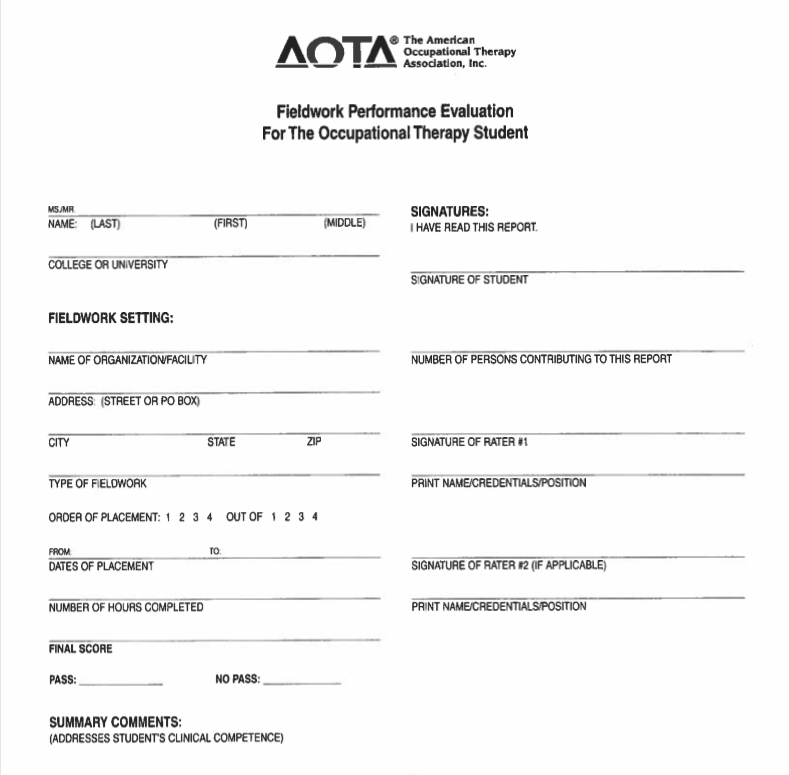 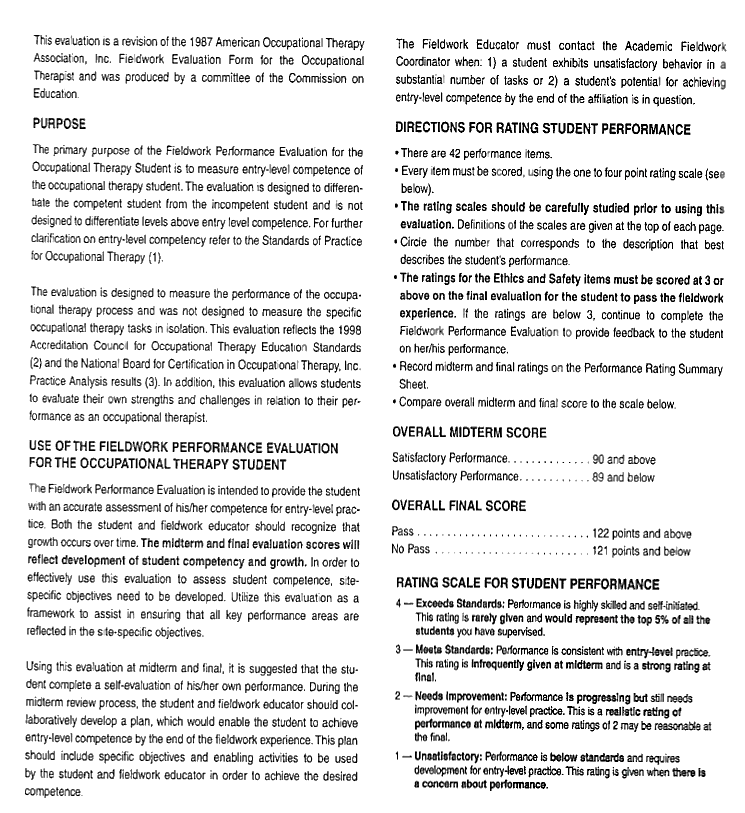 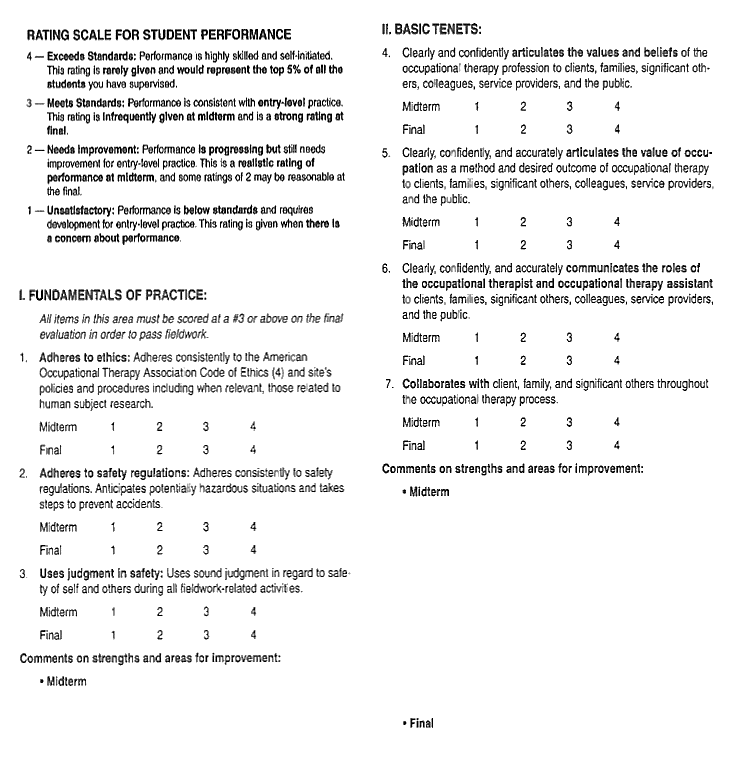 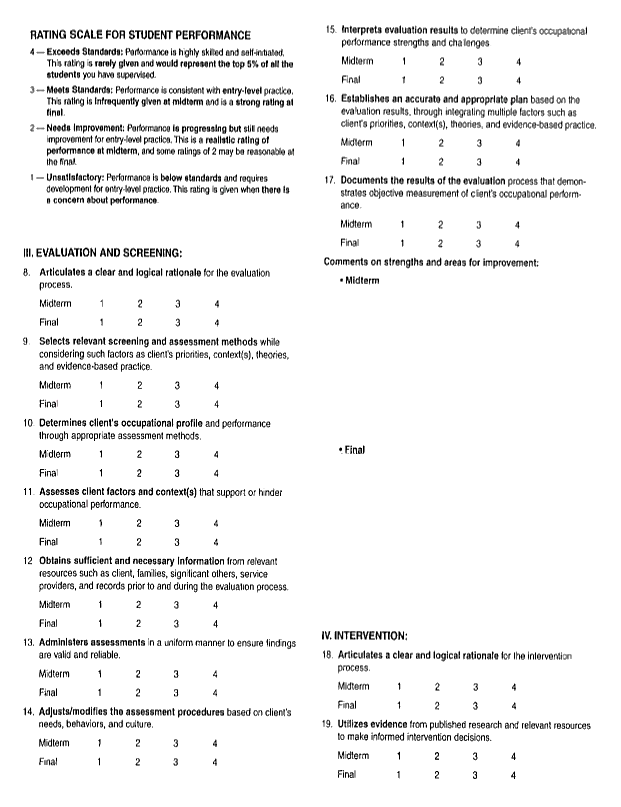 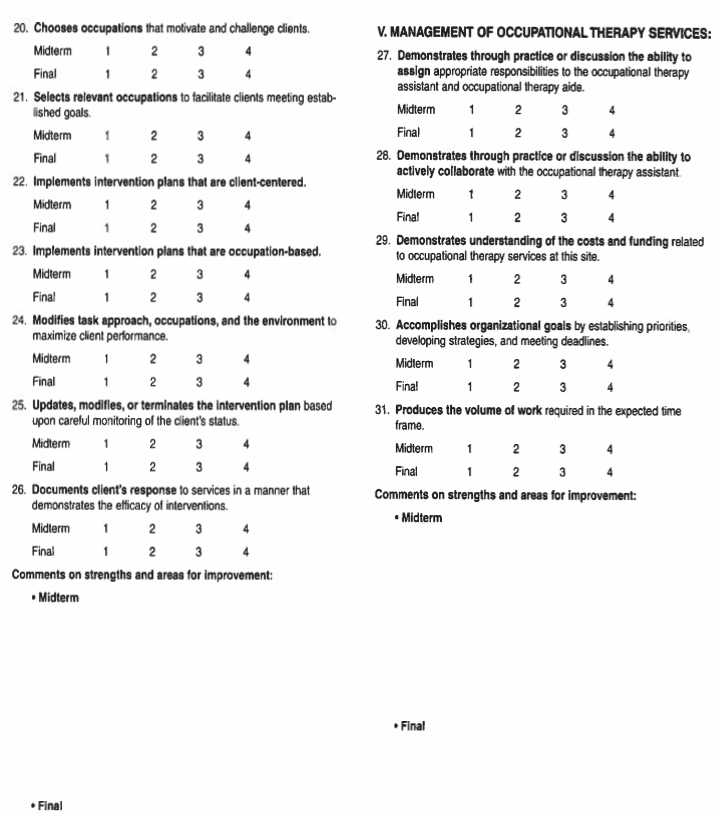 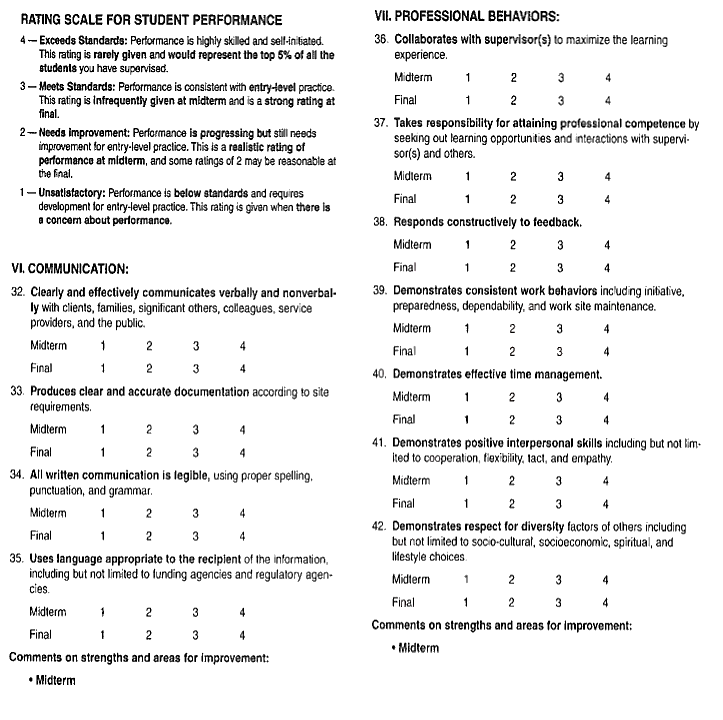 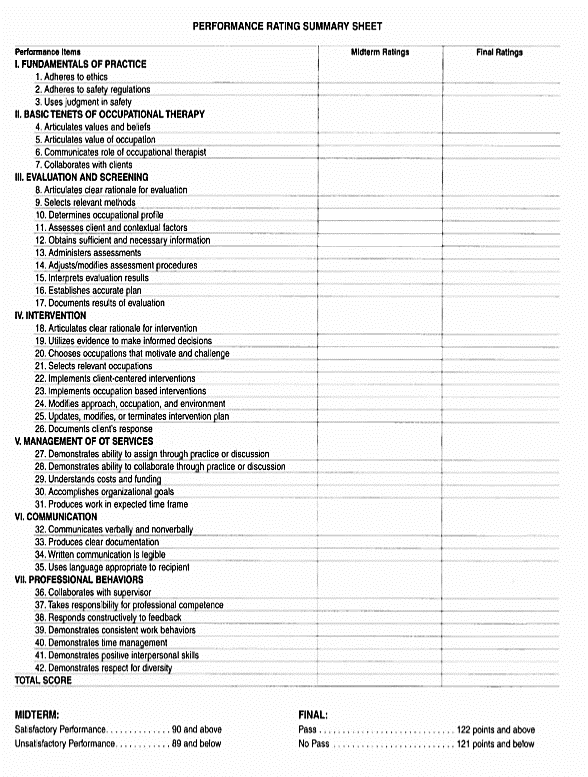 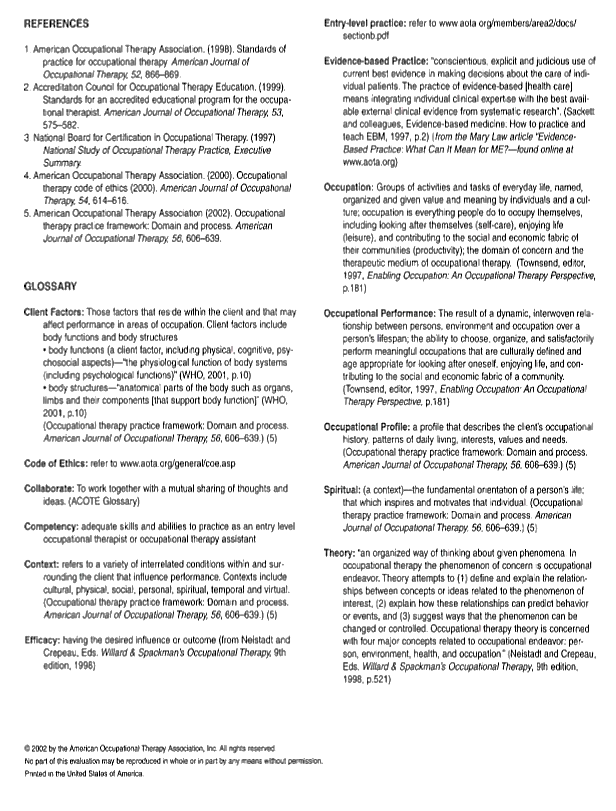 Appendix I: AOTA Student Evaluation of Fieldwork Experience (SEWFE)Purpose:  This evaluation serves as a tool for fieldwork sites, academic programs, and students. The main objectives of this evaluation are to:  Enable the Level II fieldwork student who is completing a placement at the site to evaluate and provide feedback to the supervisor and fieldwork setting; Enable academic programs, fieldwork sites, and fieldwork educators to benefit from student feedback in order to develop and refine their Level II fieldwork programs; Ensure that all aspects of the fieldwork program reflect the sequence, depth, focus, and scope of content of the curriculum design; Provide objective information to students who are selecting sites for future Level II fieldwork; and Provide a means of evaluation to ensure that fieldwork is performed in settings that provide educational experiences applicable to the academic program. This form is designed to offer each program the opportunity to gather meaningful and useful information. Sections outlined with thick black double borders are designed to be customized by your program as needed. Pages involving evaluation of individual fieldwork educators have been positioned at the end of the form to allow academic programs to easily remove these pages before making them available for student review, if they choose to do so. STUDENT EVALUATION OF THE FIELDWORK EXPERIENCE (SEFWE)Instructions to the Student: Complete this STUDENT EVALUATION OF THE FIELDWORK EXPERIENCE (SEFWE) form before your final meeting with your fieldwork supervisor(s). It is imperative that you review the form with your supervisor and that both parties sign on page 1. Copy the form so that a copy remains at the site and a copy is forwarded to your Academic Fieldwork Coordinator at your educational program. This information may be reviewed by future students as well. The evaluation of the student (FWPE) should be reviewed first, followed by the student’s evaluation of the fieldwork experience (SEFWE), allowing the student to be honest and constructive.   Fieldwork Site _____________________________________         Site Code ________ Address ___________________________________________________________ Placement Dates:  from _________________________ to _______________________ Order of Placement:    [   ] First [   ] Second 	[   ] Third 	[   ] Fourth Living Accommodations:  (include type, cost, location, condition) Public transportation in the area: Please write your e-mail address here if you don’t mind future students contacting you to ask you about your experience at this site: ______________________________________ We have mutually shared and clarified this Student Evaluation of the Fieldwork Experience report. _______________________________________      ________________________________________ Student's Signature                                                         FW Educator's Signature  _______________________________________       ________________________________________ Student's Name (Please Print)  	 	      FW Educator’s Name and credentials (Please Print)  	 	 	 	 	 	       FW Educator’s years of experience ____________ 		ORIENTATION  					           FW Educator’s years of experience ____________Indicate your view of the orientation by checking "Satisfactory" (S) or "Needs Improvement” (I) regarding the three factors of adequacy, organization, and timeliness. Comments or suggestions regarding your orientation to this fieldwork placement: _______________________________________________________________________________________________________________________________________________________________________________________________________________________________________________________________CASELOADList approximate number of each age 			List approximate number of each primaryin your caseload.  	 	 	 		Condition/problem/diagnosis in your caseload OCCUPATIONAL THERAPY PROCESSIndicate the approximate number of screenings/evaluations you did; also indicate their value to your learning experience by circling the appropriate number with #1 being least valuable and #5 being the most valuable.List major therapeutic interventions frequently used and indicate whether it was provided in group, individually, Co-Treatment, or consultation. List other professionals involved.THEORY—FRAMES OF REFERENCE—MODELS OF PRACTICE Indicate frequency of theory/frames of reference used FIELDWORK ASSIGNMENTSList the types of assignments required of you at this placement (check all that apply), and indicate their educational value (1 = not valuable ------- 5 = very valuable)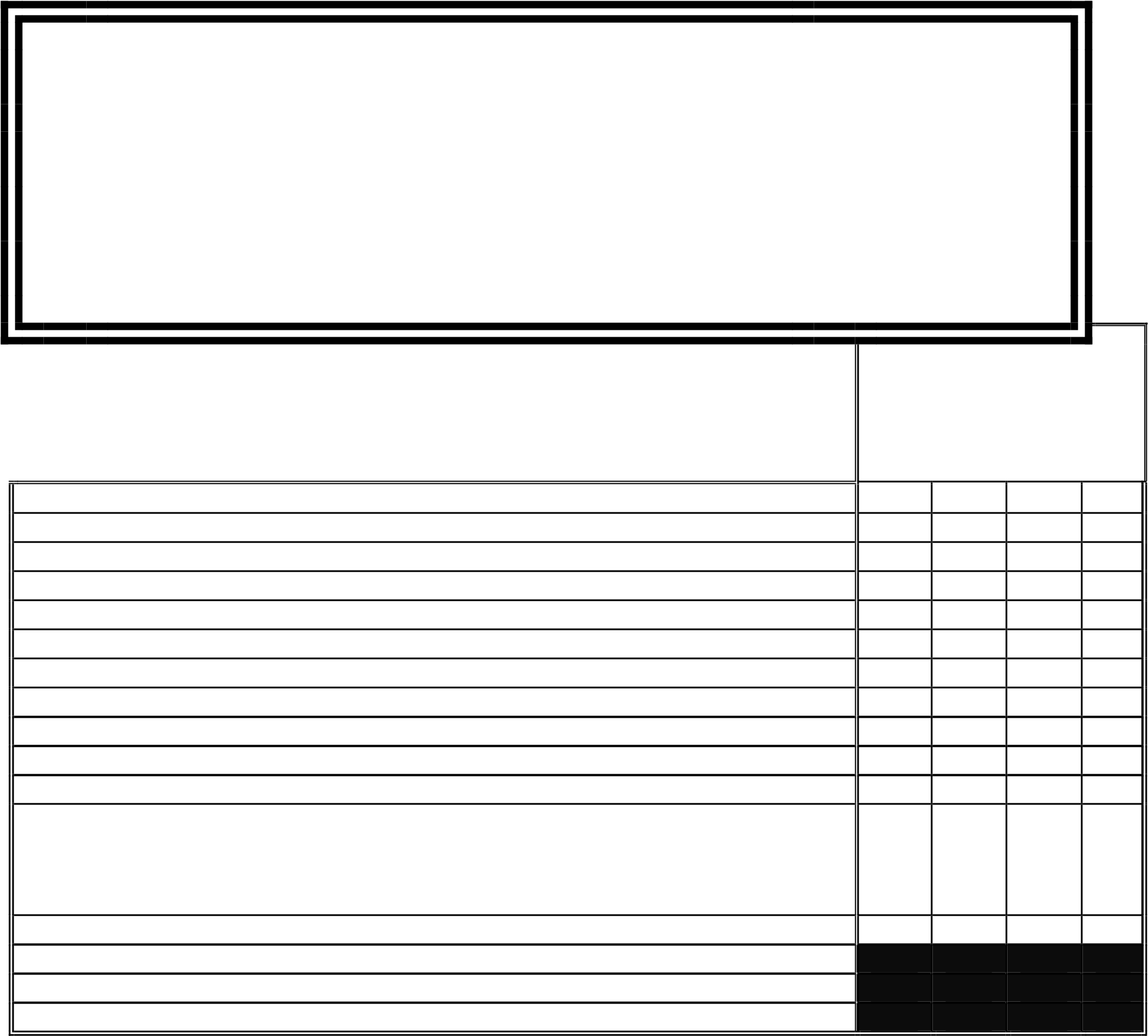 Case study applying the Practice Framework 	1     2     3     4     5   N/A	             Evidence-based practice presentation:  	1     2     3     4     5   N/ATopic: Revision of site-specific fieldwork objectives 	                                 1     2     3     4     5   N/AProgram development 	                                                                        1     2     3     4     5   N/ATopic:	             In-service/presentation 	1     2     3     4     5   N/ATopic: 	             Research 	1     2     3     4     5   N/ATopic: 	             Other (list) 	1     2     3     4     5 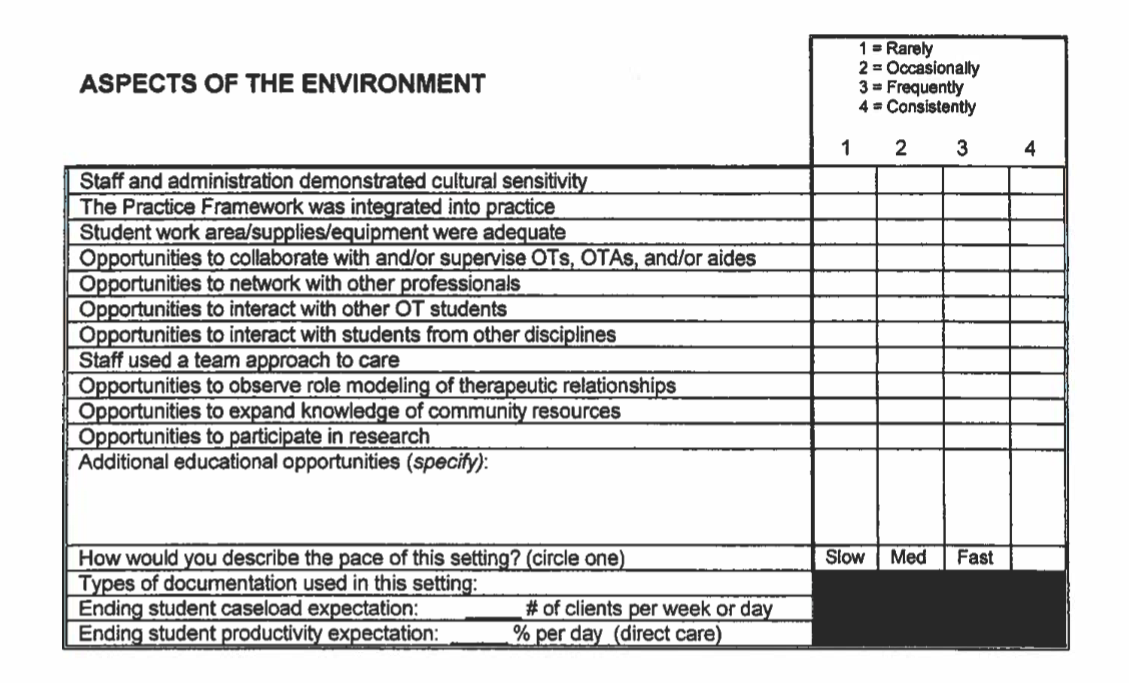 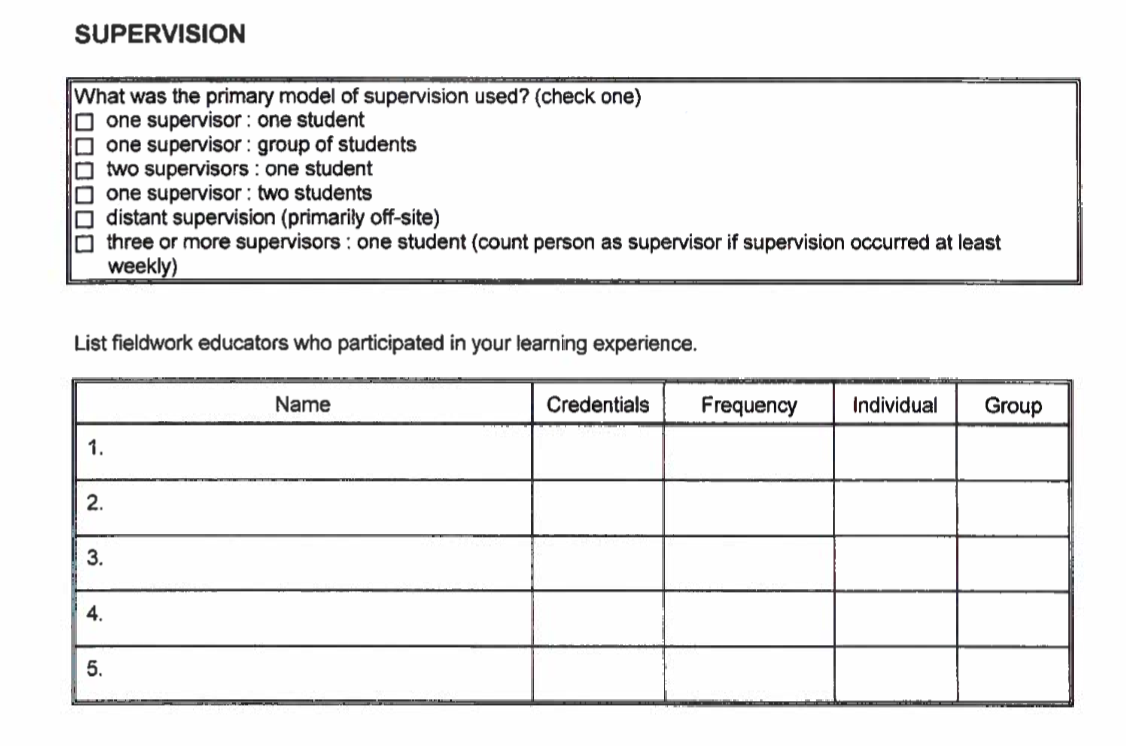 What changes would you recommend in your academic program relative to the needs of THIS Level II fieldwork experience?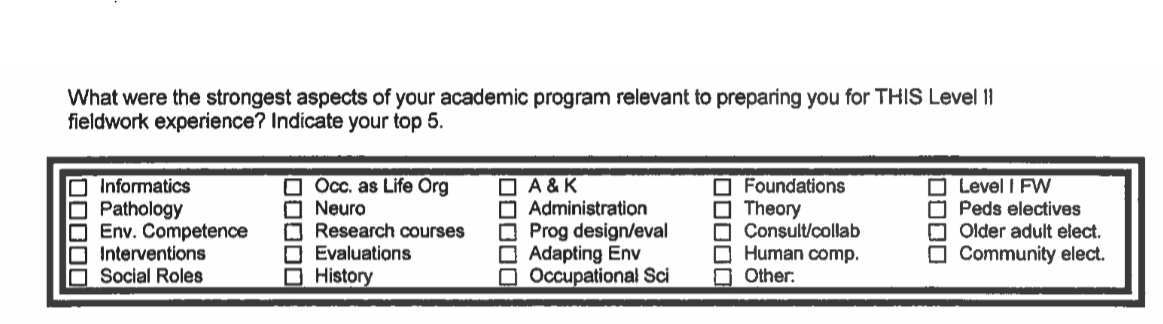 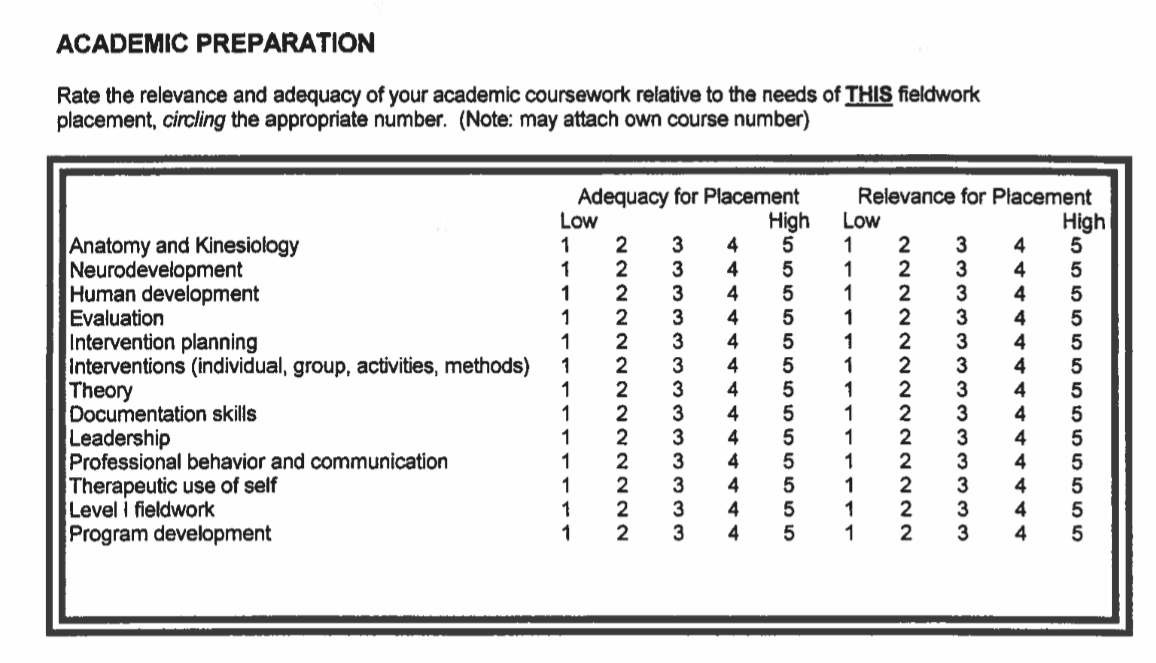 _______________________________________________________________________________________________________________________________________________________________________________________________________________________________________What particular qualities or personal performance skills do you feel that a student should have to function successfully on this fieldwork placement? ____________________________________________________________________________________________________________________________________________________________________________________________________________________________________________________________What advice do you have for future students who wish to prepare for this placement? Study the following evaluations: ____________________________________________________________________________________________________________________________________________________________________________________________________________________________________________________________Study the following intervention methods: ________________________________________________________________________________________________________________________________________________________________________ ____________________________________________________________________________________Read up on the following in advance: ___________________________________________________________________________________________________________________________________________________________________________________________________________________________________________________________Overall, what changes would you recommend in this Level II fieldwork experience? ________________________________________________________________________________________________________________________________________________________________________________________________________________________________________________________________________________________________________________________________________________Please feel free to add any further comments, descriptions, or information concerning your fieldwork at this center.   ________________________________________________________________________________________________________________________________________________________________________________________________________________________________________________________________________________________________________________________________________________Frequency of meetings/types of meetings with supervisor (value/frequency): ________________________________________________________________________________________________________________________________________________________________________________________________________________________________________________________________________________________________________________________________________________General comments on supervision: ________________________________________________________________________________________________________________________________________________________________________________________________________________________________________________________________________________________________________________________________________________AOTA SEFWE Task Force, June 2006Issue or QuestionContact PersonContact InformationContract Negotiation or Expired ContractPatricia HigginsAcademic Fieldwork Coordinator908 737 5853otfieldwork@kean.eduPediatric Level IPatricia HigginsAcademic Fieldwork Coordinator908 737 5853otfieldwork@kean.eduPsychosocial Level IDr. Laurie Knis-MatthewsProfessorDepartment of Occupational Therapy908 737 5858lknis@kean.eduAdult Rehab Level IDr. Claire M. MulryAssistant ProfessorDepartment of Occupational Therapy908 737 5856cmulry@kean.eduLevel II FieldworkStudent Concern or IssueCertificate of Verification of FW EducationPatricia HigginsAcademic Fieldwork CoordinatorDepartment of Occupational Therapy908 737 5853otfieldwork@kean.eduStrong Fit5Moderate Fit4Neutral3Fair Fit2Poor Fit11.Commitment to Vision 20252. Commitment to Student Growth3. Occupation  based treatment when client factors and contexts allow4. Evidence based practice5.Professionalism 6. Clinical Reasoning 7. Scholarship8. Community Relationships Hospital-based settingsCommunity-based settingsSchool-based settingsAge Groups:Number of Staff:In-patient Acute 1.1In-patient Rehab 1.2SNF/Sub-Acute/Acute Long-Term Care 1.3General Rehab Outpatient 1.4Outpatient Hands 1.5Pediatric Hospital/Unit 1.6Pediatric Hospital Outpatient 1.7Inpatient Psychiatric 1.8             Peds Community 2.1Behavioral Health Community 2.2Older Adult Community Living 2.3Older Adult Day Program 2.4Outpatient/hand private practice 2.5Adult Day Program for DD 2.6Home Health 2.7Pediatric Outpatient Clinic 2.8Early Intervention 3.1School 3.2Other area(s) Please specify:______________0-56-1213-2122-6465+OTRs: OTAs/COTAs:Aides: __PT: Speech: Resource Teacher: Counselor/Psychologist: Other: Professional Behavior Exceeds expectation 	     4 Meets expectations             3  Needs improvement  	     2  Unsatisfactory  	      1  Exceeds expectation 	     4 Meets expectations             3  Needs improvement  	     2  Unsatisfactory  	      1  Exceeds expectation 	     4 Meets expectations             3  Needs improvement  	     2  Unsatisfactory  	      1  Exceeds expectation 	     4 Meets expectations             3  Needs improvement  	     2  Unsatisfactory  	      1  Professional Behavior 1 2 3 4 Arrives on time and meets attendance requirementsDresses appropriately and professionally according to facility’s requirements.  Demonstrates consistent work behaviors including initiative, preparedness, dependability, time management, and work site maintenance.Adheres consistently to safety regulations, and anticipates potentially hazardous situations and takes steps to prevent accidents.  Conducts self in accordance with professional ethics and the facility’s code of conduct.Adheres to site-specific regulations and client’s right to confidentiality.Adequately prepares for clinical experiences and assignments (i.e. familiar with chart, assessment tools, or planned activities). Is able to recognize and discuss his/her own feelings, attitudes, and behaviorIs aware of how his/her reactions impact performance and the therapeutic relationships in the practice setting.Demonstrates positive interpersonal skills including but not limited to cooperation, flexibility, tact, and empathy.Demonstrates respect for diversity including but not limited to sociocultural, socioeconomic, spiritual, and lifestyle choicesCollaborates with supervisor(s) to maximize the learning experience.Is open to and incorporates feedback from fieldwork educator and others.Shows a positive attitude towards and is actively engaged in problem solving for self-directed learning.Demonstrates effective verbal and nonverbal communication including language appropriate to listener.  Professional Behavior Total earned    ______       Evaluation and Intervention Exceeds expectation 	      4 Meets expectations              3  Needs improvement  	      2  Unsatisfactory  	      1 Not applicable                      N/A Exceeds expectation 	      4 Meets expectations              3  Needs improvement  	      2  Unsatisfactory  	      1 Not applicable                      N/A Exceeds expectation 	      4 Meets expectations              3  Needs improvement  	      2  Unsatisfactory  	      1 Not applicable                      N/A Exceeds expectation 	      4 Meets expectations              3  Needs improvement  	      2  Unsatisfactory  	      1 Not applicable                      N/A Exceeds expectation 	      4 Meets expectations              3  Needs improvement  	      2  Unsatisfactory  	      1 Not applicable                      N/A Evaluation and Intervention 1 2 3 4 N/A Uses sound judgment in regard to safety of self and others during all fieldwork-related activities.   Articulates, and provides support of, observations.Selects relevant screening and assessment methods while considering such factors as client’s priorities, context(s), theories, and evidence-based practice.Articulates a clear and logical rationale for the evaluation process.Determines client’s occupational profile and analysis of performance through appropriate assessment methods.Interprets evaluation results to determine client’s occupational performance strengths and challenges.Articulates a clear and logical rationale for the intervention process.Chooses activities and occupations that motivate and challenge clients to meet their goals.Adapts treatment plan based upon changing environmental demands and client capabilities.Is developing group leadership skills.Understands community resources and interprofessional relationships.Total earned    ______  Total available ( do not include N/A)  ____ Hospital-based settingsCommunity-based settingsSchool-based settingsAge Groups:Number of Staff:In-patient Acute 1.1In-patient Rehab 1.2SNF/Sub-Acute/Acute Long-Term Care 1.3General Rehab Outpatient 1.4Outpatient Hands 1.5Pediatric Hospital/Unit 1.6Pediatric Hospital Outpatient 1.7Inpatient Psychiatric 1.8             Peds Community 2.1Behavioral Health Community 2.2Older Adult Community Living 2.3Older Adult Day Program 2.4Outpatient/hand private practice 2.5Adult Day Program for DD 2.6Home Health 2.7Pediatric Outpatient Clinic 2.8Early Intervention 3.1School 3.2Other area(s) Please specify:______________0-56-1213-2122-6465+OTRs: OTAs/COTAs:Aides: __PT: Speech: Resource Teacher: Counselor/Psychologist: Other: Professional Behavior Exceeds expectation 	     4 Meets expectations             3  Needs improvement  	      2  Unsatisfactory  	      1  Exceeds expectation 	     4 Meets expectations             3  Needs improvement  	      2  Unsatisfactory  	      1  Exceeds expectation 	     4 Meets expectations             3  Needs improvement  	      2  Unsatisfactory  	      1  Exceeds expectation 	     4 Meets expectations             3  Needs improvement  	      2  Unsatisfactory  	      1  Professional Behavior 1 2 3 4 Arrives on time and meets attendance requirements. Dresses appropriately and professionally according to facility’s requirements.  Demonstrates consistent work behaviors including initiative, preparedness, dependability, time management, and work site maintenance. Adheres consistently to safety regulations, and anticipates potentially hazardous situations and takes steps to prevent accidents.  Conducts self in accordance with professional ethics and the facility’s code of conduct. Adheres to site-specific regulations and client’s right to confidentiality. Adequately prepares for clinical experience and assignments (i.e. familiar with chart, assessment tools, or planned activities) Is able to recognize and discuss his/her own feelings, attitudes, and behavior. Is aware of how his/her reactions impact performance and the therapeutic relationships in the practice setting. Demonstrates positive interpersonal skills including but not limited to cooperation, flexibility, tact, and empathy. Demonstrates respect for diversity including but not limited to sociocultural, socioeconomic, spiritual, and lifestyle choices. Collaborates with supervisor(s) to maximize the learning experience. Is open to and incorporates feedback from fieldwork educator and others. Shows a positive attitude towards and is actively engaged in problem solving for self-directed learning. Demonstrates effective verbal and nonverbal communication including language appropriate to listener.  Professional Behavior Total earned    ______       Evaluation and Intervention Exceeds expectation 	      4 Meets expectations              3  Needs improvement  	      2  Unsatisfactory  	      1 Not applicable                      N/A Exceeds expectation 	      4 Meets expectations              3  Needs improvement  	      2  Unsatisfactory  	      1 Not applicable                      N/A Exceeds expectation 	      4 Meets expectations              3  Needs improvement  	      2  Unsatisfactory  	      1 Not applicable                      N/A Exceeds expectation 	      4 Meets expectations              3  Needs improvement  	      2  Unsatisfactory  	      1 Not applicable                      N/A Exceeds expectation 	      4 Meets expectations              3  Needs improvement  	      2  Unsatisfactory  	      1 Not applicable                      N/A Evaluation and Intervention 1 2 3 4 N/A Uses sound judgment in regard to safety of self and others during all fieldwork-related activities.   Articulates, and provides support of, observations. Selects relevant screening and assessment methods while considering such factors as client’s priorities, context(s), theories, and evidence-based practice. Articulates a clear and logical rationale for the evaluation process. Determines client’s occupational profile and analysis of performance through appropriate assessment methods. Interprets evaluation results to determine client’s occupational performance strengths and challenges. Articulates a clear and logical rationale for the intervention process. Chooses activities and occupations that motivate and challenge clients to meet their goals. Adapts treatment plan based upon changing environmental demands and client capabilities. Is developing group leadership skills. Understands community resources and interprofessional relationships. Total earned    ______  Total available ( do not include N/A)  ____ 	TOPIC AdequateAdequateOrganizedOrganizedTimelyTimelyNAS I S I S I Site-specific fieldwork objectives Student supervision process Requirements/assignments for students Student schedule (daily/weekly/monthly) Staff introductions Overview of physical facilities Agency/Department mission Overview of organizational structure Services provided by the agency Agency/Department policies and procedures Role of other team members Documentation procedures Safety and emergency procedures Confidentiality/HIPAA OSHA—Standard precautions Community resources for service recipients Department model of practice  Role of occupational therapy services Methods for evaluating OT services Other Age Number0–3 years old 3–5 years old 6–12 years old 13–21 years old 22–65 years old > 65 years old Condition/Problem Number REQUYes    IRED     No HOW MANY EDUCATIONAL VALUE 1. Client/patient screening 1     2     3     4     5   2. Client/patient evaluations        (Use specific names of evaluations)   1     2     3     4     5   1     2     3     4     5   1     2     3     4     5   1     2     3     4     5   1     2     3     4     5   1     2     3     4     5   1     2     3     4     5   1     2     3     4     5   1     2     3     4     5   3. Written treatment/care plans   1     2     3     4     5   4. Discharge summary   1     2     3     4     5 Therapeutic Interventions Individual Group Co-Tx Consultation Occupation-based activity, i.e., play, shopping, ADL, IADL, work, school activities,  etc. (within client’s own context with his or her goals) 1. 2. 3. 4. Purposeful activity (therapeutic context leading to occupation) 1. 2. 3. 4. Preparatory methods, i.e., sensory, PAMs, splinting, exercise, etc. (preparation for occupation-based activity) 1. 2. 3. 4. Never Rarely Occasionally  Frequently  Model of Human Occupation Occupational Adaptation Ecology of Human Performance Person–Environment–Occupation Model Biomechanical Frame of Reference Rehabilitation Frame of Reference Neurodevelopmental Theory Sensory Integration  Behaviorism Cognitive Theory Cognitive Disability Frame of Reference Motor Learning Frame of Reference Other (list) SUMMARY  = Strongly disagree = Disagree = No Opinion = Agree = Strongly agree 1 	2 	3 	4 = Strongly disagree = Disagree = No Opinion = Agree = Strongly agree 1 	2 	3 	4 = Strongly disagree = Disagree = No Opinion = Agree = Strongly agree 1 	2 	3 	4 = Strongly disagree = Disagree = No Opinion = Agree = Strongly agree 1 	2 	3 	4 5 Expectations of fieldwork experience were clearly defined Expectations were challenging but not overwhelming Experiences supported student's professional development Experiences matched student's expectations Indicate the number that seems descriptive of each fieldwork educator.  Please make a copy of this page for each individual. FIELDWORK EDUCATOR NAME:___________________________________ FIELDWORK EDUCATOR YEARS OF EXPERIENCE: __________ = Strongly Disagree = Disagree = No opinion = Agree = Strongly agree 1 	2 	3 	4 	5 = Strongly Disagree = Disagree = No opinion = Agree = Strongly agree 1 	2 	3 	4 	5 = Strongly Disagree = Disagree = No opinion = Agree = Strongly agree 1 	2 	3 	4 	5 = Strongly Disagree = Disagree = No opinion = Agree = Strongly agree 1 	2 	3 	4 	5 = Strongly Disagree = Disagree = No opinion = Agree = Strongly agree 1 	2 	3 	4 	5 Provided ongoing positive feedback in a timely manner Provided ongoing constructive feedback in a timely manner Reviewed written work in a timely manner Made specific suggestions to student to improve performance Provided clear performance expectations Sequenced learning experiences to grade progression Used a variety of instructional strategies Taught knowledge and skills to facilitate learning and challenge student Identified resources to promote student development Presented clear explanations  Facilitated student’s clinical reasoning Used a variety of supervisory approaches to facilitate student performance Elicited and responded to student feedback and concerns Adjusted responsibilities to facilitate student's growth Supervision changed as fieldwork progressed Provided a positive role model of professional behavior in practice Modeled and encouraged occupation-based practice Modeled and encouraged client-centered practice Modeled and encouraged evidence-based practice 